Osnovna škola Frane Petrića, Cres Šetalište 20. travnja 5651 557 CresPROGRAM RADA EKOŠKOLE ZA ŠKOLSKU GODINU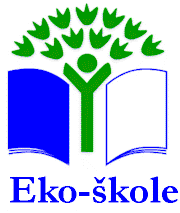 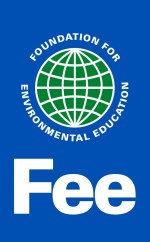 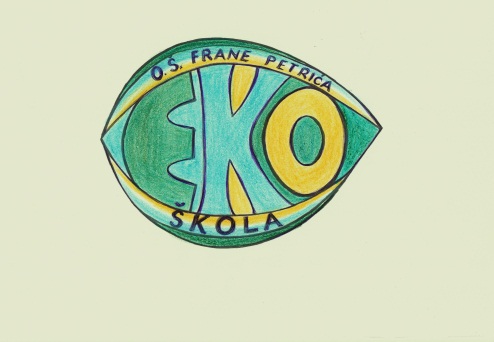 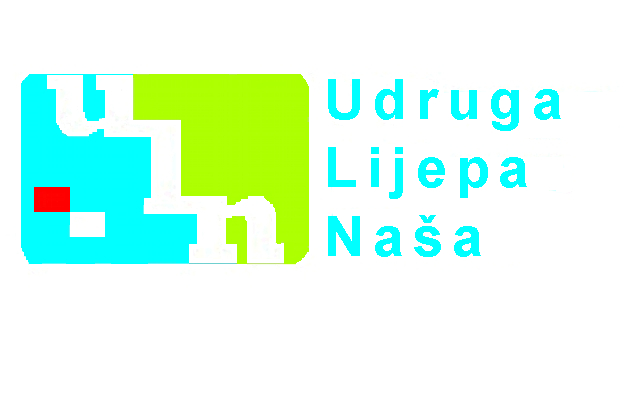 2019. / 2020.U protekloj školskoj godini, naša je škola nastavila s aktivnim radom u međunarodnom programu Ekoškola. Cilj uključivanja u program Ekoškola je ugradnja odgoja i obrazovanja za okoliš u sve segmente odgojno-obrazovnog rada te u svakodnevni život i rad djece, djelatnika škole, roditelja i sugrađana. Naš rad uključuje osmišljavanje, pripremu i provedbu ekoloških projekata i sudjelovanje u svim aktivnostima razvijanja i produbljivanja ekološke svijesti djece i građana Cresa. Već više godina provodimo i projekte na međunarodnoj razini surađujući sa školom iz Italije–Istituto Comprensivo Porto Romano Fiumicino. Na početku školske godine utvrdili smo članove Ekoodbora, podijelili zaduženja članovima i usvojili godišnji Plan i program rada Ekoškole. Isplanirali smo rad u okviru ekoloških tema: otpad, energija, voda i zdrav život. U svim učionicama aktivan je Ekokutak, a u prostoru škole postavljen je stalni pano s ekološkim sadržajem. Na ostalim panoima tijekom školske godine izmjenjivale su se izložbe s temama iz ekologije koje su izrađivale marljive ruke članica Volonterske skupine Solidarnost – srce u akciji.Usvojili smo ekološki kalendar za školsku godinu 2018./ 2019. Formirane su eko patrole,  a izvršena je i procjena stanja školskog okoliša. Ekološke grupe intenzivno su radile u školskom cvjetnjaku i uređivale okoliš škole. Obilježili smo Dane zahvalnosti za plodove zemlje objedinivši s projektnim ekodanom. Tijekom cijele godine prikupljali smo materijale za Ekodnevnik. Izrađivali smo ekočestitke i ukrase za Božić i Novu godinu.Dogovorili smo aktivnosti i pripremali se za projektni dan, pripremali sadnice za proljetnu sadnju u školskom cvjetnjaku i pripremali ukrase za Uskrs. Organiziran je projektni dan na temu Zaštićene vrste. Prema izvedbenom planu, učenici razredne nastave imali su predavanje o zaštićenim vrstama (dobri dupini), skupina učenika otišla je na terensku nastavu, a ostali su radili u školi u skupinama prema pripremi za izvođenje projektnog dana.Realiziran je projekt Zaštita mora i kako kroz dan bez plastike. U sklopu projekta organizirana su dvodnevna predavanja za sve učenike škole, potom odlazak na područje Tarej na otoku gdje su učenici imali priliku vidjeti što sve more izbaci, a što ljudi svojim nemarom bacaju. Nakon terenske nastave održana je radionica izrade ekokozmetike. Učenici su napravili pastu za zube i dezodorans. Skupina učenika šestih razreda posjetila je Oporavilište za bjeloglave supove u mjestu Beli na otoku. U sklopu posjeta održane su dvije edukativne radionice i obilazak izložbe o bjeloglavim supovima.Pripremali smo tlo za proljetnu sjetvu aromatičnog bilja, obilježili Dan planeta Zemlje. Na prigodnim panoima izložili smo učeničke radove koji upozoravaju na izrazite klimatske promjene.  Provedeno je završno uređivanje školskog dvorišta i cvjetnjaka i započeto ubiranje proljetnog bilja, prvenstveno lavande. Sušenjem lavande dobili smo materijal za punjenje platnenih vrećica. Izgradili smo hotel za kukce.Obilježen je Dan nepušenja odlaskom u Rijeku na zajedničku svečanost u organizaciji Nastavnog zavoda za javno zdravstvo. Pripremljena je evaluacija rada eko škole. U lipnju su učenici naše škole sudjelovali u programu svečanosti podizanja Plave zastave u autokampu. Sudjelovalo se u Eko kvizu o odvojivom sakupljanju otpada koji je namjenjen učenicima četvrtih razreda otoka Lošinja, Cresa, Krka i Raba , ove godine organiziran je u Malom Lošinju.	Tijekom cijele školske godine vodila se briga o zdravoj prehrani učenika. Realiziran je projekt Ručak za sve i na taj način smo učenicima ponudili mogućnost ručka poslije nastave. Važno je napomenuti da se jelovnici sastavljaju u suradnji s Nastavnim zavodom za javno zdravstvo vodeći računa o nutritivnim vrijednostima namirnica i obroka. Obroci su obogaćeni voćem, povrćem i mliječnim proizvodima.                 Ravnatelj: Josip Pope , mag.prim.educ. Školska koordinatorica:                                  Željka Matovinović, prof. mentorPlan i program rada u provođenju ekoprojekata i obrazovanja za okoliš provodit će se kroz teme : OTPAD , VODA , ENERGIJA , ZDRAVA PREHRANA ČLANOVI EKOODBORA I NJIHOVA ZADUŽENJARavnatelj Josip Pope – kontakt s javnošću i uključivanje medija, suradnja s vanjskim suradnicima, lokalnom upravom, roditeljima.Školski koordinator:Željka Matovinović – koordinatorica Ekoprojekta, suradnja s medijima i obavješćivanje javnosti, urednica Ekodnevnika škole Glasnogovornici škole:Josip Pope, ravnateljŽeljka Matovinović, pedagoginjaMarijela Nedić - koordinatorica ekopatrolaDubravka Buničić – koordinatorica estetskog uređenja i suradnja s roditeljimaMirjana Honjek Utmar, Valentina Bartol, Ozrenka Mašić- koordinatori  ekoradionicaUČENIČKO EKOVIJEĆE :1.a Matea Ajdanić2.a Ema Matković2.b Eva Toić3.a Klara Nedić4. a  Patrik Dević5.a Ivana Kučić5.b Sara Hankušić6.a Jadran Kremenić Glavočić6.b Nora Tomaš7.a Elli Honjek7.b Jelena Kučić8.a Lea IvanićPRO Ivana MarđetkoPredstavnici roditelja:Zlata Knapić Šintić- informiranje i koordiniranje roditeljskih akcija Tehničko i administrativno osoblje škole:Robert Sablić, domar - zadužen za uređenje okoliša i interijera školeMarica Kučić, kuharica - zadužena za brigu o hrani i razvrstavanje bio otpada Jelena Sudar, tajnica -  pohrana EkodnevnikaMilvija Vlajsavljević, spremačica – uređenje okoliša i zelenila školeKumovi škole:Grad CresCresanka d.o.o.Turistička zajednica Grada CresaVodoopskrba i odvodnja Cres Lošinj d.o.o.PROJEKTI : AROMATIČNI ŠKOLSKI VRTEDUKACIJOM DO ODRŽIVOG OTOKAMEĐUNARODNA  SURADNJA OŠ FRANE PETRIĆA , CRES I ISTITUTO COMPRENSIVO, FIUMICINO IZ ITALIJEPROJEKTNI EKODAN: PRAVILNA PREHRANA EKO KVIZ UČENIKA ČETVRTIH RAZREDA MALOG LOŠINJ, CRESA, KRKA I RABAZASADI DRVO, NE BUDI PANJEM kugleSAKUPLJANJE ČEPOVARAZREDNI PROJEKTI S EKOLOŠKIM TEMAMA :1.a    PRIRODA I JA – PROLJETNA EKOPRIČA2.a    VODA –NAJZDRAVIJE PIĆE2.b    INATLJIVA PRIRODA - STRIP3.a    DANI JABUKA I ZDRAVE HRANE 4.a    ŠTETNOSTI OVISNOSTI5.a    VAŽNO JE BITI ZDRAV5.b    VAŽNO JE BITI ZDRAV6.a    ZDRAVA PREHRANA6.b    ZDRAVA PREHRANA7.a    PUŠENJE – MEDIJI I OVISNOSTI7.b    PUŠENJE – MEDIJI I OVISNOSTI8.a   DANI ZAHVALNOSTI ZA PLODOVE ZEMLJENOSITELJI PROGRAMA : EKOODBOR ŠKOLERAVNATELJSVI UČENICI I UČITELJI RAZREDNE I PREDMETNE NASTAVEUČENIČKE EKOPATROLEOSTALO OSOBLJE ŠKOLE – DOMAR, SPREMAČICE, TAJNIŠTVO, RAČUNOVODSTVOKUMOVI ŠKOLERODITELJI LOKALNA ZAJEDNICAPlan i program rada usvojen je na sastanku Ekoodbora.ZADACI /AKTIVNOSTINOSITELJIVRIJEME REALIZACIJE1.Dogovor o projektima na sjednici Učiteljskog vijeća2.  Donošenje Ekološkog kalendara za šk.god.    2019. /2020.3.Sjednica Ekopatrola i Ekoodbora4.Obilježavanje Dana zahvalnosti humanitarnom akcijom5. Realizacija Projektnog ekodana6. Tjedne i mjesečne analize sakupljanja , selektiranja i zbrinjavanja otpada i plastičnih čepova7.Rad u školskom cvjetnjaku i uređenje okoliša škole 8. Blagdan Sv . Franje – zaštitnika ekologije 4.10.ravnateljškolski koordinatorMarijela Nedić, Željka Matovinović, učeniciDubravka Buničić, Volonterska skupinaŽeljka Matovinović, Ekoodbor, svi učitelji i učeniciškolski koordinator, Marijela Nedić, Mirjana Honjek UtmarEko patrolaVolonterska skupinaDubravka BuničićTijekom listopada1. Sakupljanje podataka te tjedne i mjesečne analize uštede energenata (vode i struje)2. Obilježavanje Svjetskog dana voda3. Obilježavanje Dana planeta ZemljeMarija BravarićEko patrolaškolski koordinator učitelji, učeniciTijekom školske godineTravanj1. Uređenje glavnog panoa2.Advent u školi Dubravka Buničićučitelji i učeniciProsinac1.Sakupljanje čepova2. Sastanak s članovima ekopatrole:  zadaci ekopatrole, planiranje proljetnih aktivnostiškolski koordinator ekopatrola i učitelji i učeniciškolski koordinator, Marijela Nedić ekopatrolaTijekom školske godineSiječanj1.Intenzivna  provedba programa,  ispravljanje uočenih   pogrešaka i propusta2. Tematske radionice  i rad na jačanju ekološke svijesti3. Priprema proljetnih sadnica za školski cvjetnjakškolski koordinator,ekoodborškolski koordinator Eko patrolaVeljačaTijekom školske godineOžujak1. Završno uređivanje školskog dvorišta i školskog cvjetnjaka 2. Ubiranje prvog proljetnog ljekovitog bilja 4. Svjetski dan bez pušenja 31.5.Eko patrola, Volonterska skupinaUčenici i učiteljiSvibanj1.Priprema godišnjih izvješća i priloga za bilten ekoškola2. Izvješće o provedbi programa  tijekom šk.godine 2019./2020.školski koordinatorLipanjSASTANCI EKOODBORA1. sastanak Ekoodbora1.Usvajanje izvješća  o provedbi  programa2.Usvajanje Plana djelovanja i Programa djelovanja za školsku godinu 2019./2020.2. sastanak Ekoodbora1.Dogovor za proljetne aktivnosti3. sastanak Ekoodbora1.Izvješće o radu Ekoškole tijekom školske godineekokoordinatorravnateljčlanovi ekoodboraListopadVeljačaSvibanj/LipanjAKTIVNOSTI EKOPATROLEAktiviranje ekopatrole i donošenje plana djelovanja u suradnji s ekokoordinatorimaPraćenje i ocjenjivanje urednosti i  uređenosti prostorija i okoliša školeRealizacija akcija sakupljanja baterija, brojenja i praćenja potrošnje energije (voda, el. energija)Prikupljanje, razvrstavanje i iskorištavanje otpada nastalog  tijekom nastavnog procesaMjerenje i sakupljanje podataka vezanih uz uštedu energenataekopatrolaMarijela NedićTijekom školske godineOZELENJIVANJE I UREĐENJE ŠKOLSKIH PROSTORA I OKOLIŠA ŠKOLEOzelenjivanje svake učionice i drugih prostorija u školi lončanicama Sadnja cvijeća, intenzivna provedba programa rada u školskom cvjetnjakuučitelji, učenici, spremačice,  roditelji učenika, Eko patrolaTijekom školske godineOžujakSURADNJALOKALNA ZAJEDNICASudjelovanje u akcijama čišćenja neuređenih odlagališta otpada, ekoakcije na državnoj razini Sudjelovanje u akciji Zasadi drvo, ne budi panj, ekoakciji na državnoj razini lokalna zajednica TZ Grada Cresa učeniciravnateljŠkolski koordinator, Valentina Bartol, učeniciSpremačicaRoditeljiOžujakTravanjListopadSUDJELOVANJEEkokviz učenika 4. razreda kvarnerskih otoka Lošinja, Cresa, Krka i Raba        DAN VODA (Suradnja s drugim školama –ISTITUTO COMPRENSIVO PORTO ROMANO, FIUMICINODAN PLANETA ZEMLJE (sudjelovanje u ekoakcijama)učitelji, učenici,školski koordinatoručitelji i učeniciIda Surdićučenici i učitelji TZ CreslipanjTijekom školske godinePROJEKTIAROMATIČNI ŠKOLSKI VRTZASADI DRVO, NE BUDI PANJPROJEKTNI EKODAN: PRAVILNA PREHRANA EDUKACIJOM DO ODRŽIVOG OTOKA – predavanje za učiteljeEKO KVIZ UČENIKA ČETVRTIH RAZREDA MALOG LOŠINJ, CRESA, KRKA I RABAEM - kugleHOTEL ZA KUKCEDAN NEPUŠENJAMEĐUNARODNA  SURADNJA OŠ FRANE PETRIĆA , CRES I ISTITUTO COMPRENSIVO, FIUMICINO IZ ITALIJEEko patrolaUčenici, učitelji, školski koordinatorKoordinatorica ekoškole, učitelji, učeniciEko grupaŠkolski koordinatorVanjski suradniciUčiteljica 4. razreda, školski koordinatorKemičari, Valentina BartolČlanovi ekoodbora, školski koordinatorČlanovi ekoodbora, školski koordinatorIda Surdić,učenici,školski koordinatorTijekom školske godineListopad17. listopada 2019. ProsinacLipanjOžujak - SvibanjTijekom školske godineSvibanjTijekom školske godineORGANIZACIJA I PROVEDBA ŠKOLSKE PRIREDBEProjektni ekodan- realizacija projekataAdvent u školiDan škole učenici i učitelji učenici i voditeljiučenici i voditeljiListopadProsinacTravanj1.OBAVJEŠĆIVANJE JAVNOSTI I UKLJUČIVANJE MEDIJA2.SUDJELOVANJE NA NATJEČAJIMA S EKO TEMATIKOM3.UREĐIVANJE WEB STRANICA ŠKOLE4.PRAĆENJE EKO ZBIVANJA TEKSTOM  I SLIKOM5.SURADNJA S DRUGIM ŠKOLAMARavnatelj, ekokoordinatorEkokoordinatorUredništvo web straniceekokoordinatoručitelji, voditelji projekata, učeniciTijekom školske godineTijekom školske godine